Just as I am, without one plea        Hymnal 1982 no. 693          Melody: Woodworth       L.M.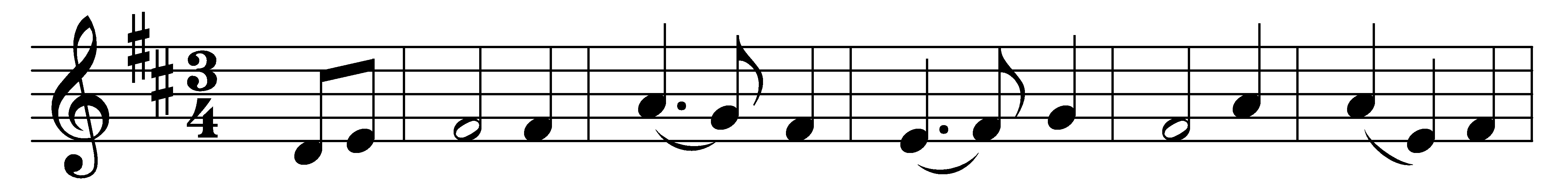 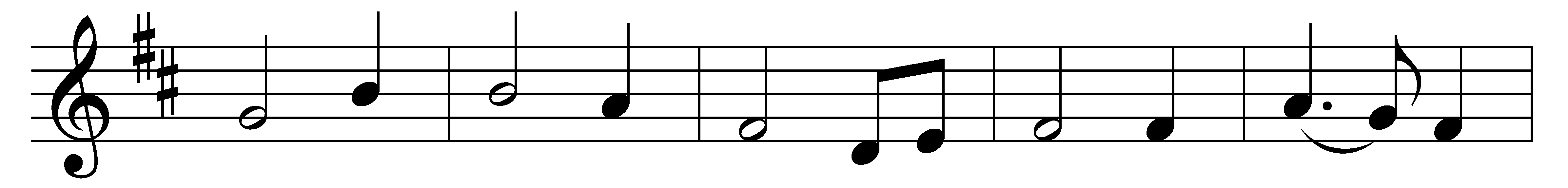 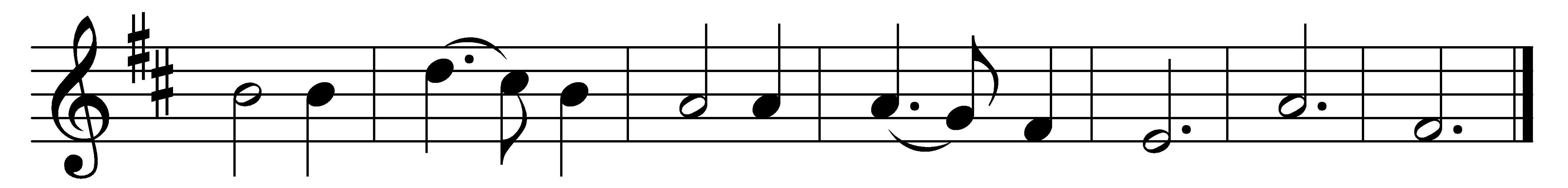 Just as I am, without one plea,but that thy blood was shed for me,and that thou bidd’st me come to thee,O Lamb of God, I come, I come.Just as I am, though tossed aboutwith many a conflict, many a doubt;fightings and fears within, without,O Lamb of God, I come, I come.Just as I am, poor, wretched, blind;sight, riches, healing of the mind,yea, all I need, in thee to find,O Lamb of God, I come, I come.Just as I am: thou wilt receive;wilt welcome, pardon, cleanse, relieve,because thy promise I believe,O Lamb of God, I come, I come.Just as I am, thy love unknownhas broken every barrier down;now to be thine, yea, thine alone,O Lamb of God, I come, I come.Just as I am, of thy great lovethe breadth, length, depth, and height to prove,here for a season, then above:O Lamb of God, I come, I come.Words: Charlotte Elliott (1789-1871)Music: William Batchelder Bradbury (1816-1868)